PRILOG 5. IZJAVA O PRIHVAĆANJU UVJETA IZ DOKUMENTACIJE ZA NADMETANJEkojom ja(naziv ponuditelja, adresa, OIB)izjavljujem da su mi poznate odredbe iz Dokumentacije za nadmetanje, da ih prihvaćam u cijelosti te da ću izvršiti predmet nabave, evidencijski broj 01/2024 u skladu s tim odredbama i za cijene koje su navedene u dostavljenoj ponudi.Gore navedeno potvrđujem svojim potpisom._____________________________		_______________________________________        (mjesto i datum)				   (ime i prezime ovlaštene osobe Ponuditelja)                                   M.P. 		       																			                                                          	  ______________________________________   (vlastoručni potpis ovlaštene osobe Ponuditelja)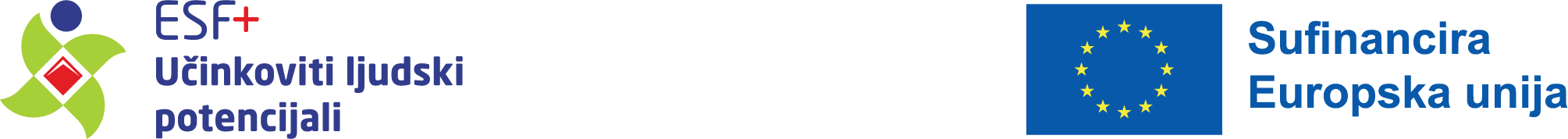 